Comments on the Holy Quran AttachmentVol. 2Compiled by Dr Umar AzamManchester, UKTop of FormBottom of Form Flag this messageHi Re: GET THE ENTIRE HOLY QURAN IN ONE E-MAIL ATTACHMENT!!!!!!Sunday, 15 October, 2006 23:20From: This sender is DomainKeys verified"deb sankar saha" <debsankarsaha@gmail.com>Add sender to ContactsTo: dr_umar_azam@yahoo.co.ukThanks for mailing.
Deb sankar saha
My yahoo messenger id(s):
mr_deb_sankar_saha@yahoo.co.in
mr_debsankarsaha@yahoo.com
cell no: +919831516198

-- Deb sankar saha
My yahoo messenger id(s):
mr_deb_sankar_saha@yahoo.co.in
mr_debsankarsaha@yahoo.com
cell no:+919831516198Flag this messageQur'anMonday, 16 October, 2006 10:38From: "Swadeka Jauforally" <swadeka@aquarelle-clothing.com>Add sender to ContactsTo: dr_umar_azam@yahoo.co.ukAssalamualaikum,I received whole Qur’an you sent to one of my colleague & it’s of great help as I don’t have to carry my Qur’an everyday to work.Would you please do me a favor & sent me Qur’an translation both in French & English by mail so that I can sent to my cousins in France & England.Thanks & best regardsSwadekaTechnical & Graph G officerAquarelle-Clothing-limitedBoundary Road Quatre-BornesMauritiusTel:230-466 0112/ 294 6947 Head Office:230-466 0833fax-230-4660007/466006Flag this messageRe: THE ENTIRE HOLY QURAN IS ATTACHED!Wednesday, 18 October, 2006 10:20From: This sender is DomainKeys verified"sula lukabs" <lukabssula@yahoo.co.uk>Add sender to ContactsTo: "DR UMAR AZAM" <dr_umar_azam@yahoo.co.uk>
Dear
DR UMAR AZAM 
   As-Salaam-Alaikum
       Iam Lukabwe Sula,Allah has helped I've got you so I want  to  air out  my views  to you.Iam  alocal supporter of the nonviolent  communications in Uganda.Iam helping alarge number of children in terms of Education,treatment,clothing and shelter to mention but afew.So Iam here by kingdly requesting for some assistence from you and muslim community there.Send instant messages to your online friends http://uk.messenger.yahoo.com Flag this messageRe: THE ENTIRE HOLY QURAN IS ATTACHED!Wednesday, 18 October, 2006 11:02From: This sender is DomainKeys verified"Sabir Hasan" <sabir_hasan@yahoo.com>Add sender to ContactsTo: "DR UMAR AZAM" <dr_umar_azam@yahoo.co.uk>I am in the receipt of the copy of Quran. Thank you very much for the same. However, I would highly appreciate if a copy with Urdu & English translation can be sent.Regards,SabirFlag this messageRE: THE ENTIRE HOLY QURAN IS ATTACHED!Thursday, 19 October, 2006 14:07From: "mhj-mysprat" <mhj@mysprat.org>Add sender to ContactsTo: "'DR UMAR AZAM'" <dr_umar_azam@yahoo.co.uk>Dear Brother UmarCan you suggest a site / source from where we may secure one or two excellent and heart-rending quirat of the holy quran.JowherFlag this messageRE: THE ENTIRE HOLY QURAN IS ATTACHED!Friday, 20 October, 2006 9:36From: "Rudayat Oshiobugie [ MTN - Abuja ]" <RudayaO@mtnnigeria.net>Add sender to ContactsTo: "DR UMAR AZAM" <dr_umar_azam@yahoo.co.uk>Thank you very much. May Allah reward you.Flag this messageRE: many thanks!Monday, 23 October, 2006 6:44From: "Djawharat_oul_kamal Pearl of Perfection" <djawharat_oul_kamal@hotmail.com>View contact detailsTo: dr_umar_azam@yahoo.co.ukDear Brother in Islam Dr. Umar Azam,

Assalamoualaikum warahmatullah wa barakaatuh

Thanks for your heart-warming thanks but really I've been honest throughout and pray that Incha-Allah you do write about this subject. Indeed in Surah Ash-Shura, Allah clearly states that He talks to whomever He wants through a veil or through an angel... (and in other verses also)

Thanks for the copy of the Quran. I've got it.

I hope that you got an enriching Ramadhan and wish you a very happy EID-UL-FITR MUBARAK...

Wassallaam alaykum wa rahmatullah wa barakaatuh

Allah Hafiz,

Tayyeba S.Flag this messageRe: THE ENTIRE HOLY QURAN IS ATTACHED!Wednesday, 25 October, 2006 20:13From: This sender is DomainKeys verified"Abdulfatai Alabi" <bukky9t9@yahoo.com>Add sender to ContactsTo: "DR UMAR AZAM" <dr_umar_azam@yahoo.co.uk>Thank you doctor.Jazakumullahu khairun.Flag this message[www.AAAKINGDOM.com] Largest quranThursday, 26 October, 2006 8:32From: "lage raho munna bhai" <broken.drop@gmail.com>Add sender to ContactsTo: undisclosed-recipients

---------- Forwarded message ----------__._,_.___ 

Visit our Web www.AAAKINGDOM.com



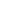 SPONSORED LINKS Your email settings: Individual Email|Traditional 
Change settings via the Web (Yahoo! ID required) 
Change settings via email: Switch delivery to Daily Digest | Switch to Fully Featured 
Visit Your Group | Yahoo! Groups Terms of Use | Unsubscribe From: Re: DELIVERY OF THE HOLY QURAN FAILED!!!"newsdesk" <newsdesk@asianleader.co.uk>Add sender to ContactsTo: "DR UMAR AZAM" <dr_umar_azam@yahoo.co.uk>Salaam Dr Umar,

A belated Eid Mubarak. Please could you try and re-send that email again please.

Regards

Shmoun
--------------------- 
The Asian Leader            subeditor@asianleader.co.uk
48 Milkstone Road
Rochdale OL11 1EB
ph no. News Desk 01706-670119
fax no. 01706-649908
Advertising-01706-355045
----------------------------------------------------------------------
The contents of this message may contain personal views which are not the views of the Asian Leader, unless specifically stated.

From: DR UMAR AZAM <dr_umar_azam@yahoo.co.uk>
Date: Wed, 25 Oct 2006 20:11:12 +0100 (BST)
To: newsdesk@asianleader.co.uk
Subject: DELIVERY OF THE HOLY QURAN FAILED!!! 
Assalamu Alaikum,
 

 
Today I tried to send you the Holy Quran in one e-mail attachment but your mailbox is full.  Please make some space and then e-mail me back, or supply me with a different e-mail address.
 

 
               Dr Umar



Dr. Umar Azam BA PhD FRSA FRSSA
Send instant messages to your online friends http://uk.messenger.yahoo.com Flag this messageRe: THE ENTIRE HOLY QURAN IS ATTACHED!Friday, 27 October, 2006 9:43From: This sender is DomainKeys verified"Little Mermaid" <itzlittlemermaid@gmail.com>Add sender to ContactsTo: "DR UMAR AZAM" <dr_umar_azam@yahoo.co.uk>Assalamu Alaikum,received ur gift.JazzakAllah!!!!!!!! i'll send it whomever i can.JazzakAllah once again.Flag this messageRE: DELIVERY OF THE HOLY QURAN FAILED!!!Friday, 27 October, 2006 21:13From: "angelica sweet" <angelicasweet69@hotmail.com>Add sender to ContactsTo: dr_umar_azam@yahoo.co.uk
hey wats up doc/
ok so now u can send me the quran
thanx.
cul8r.

>From: DR UMAR AZAM <dr_umar_azam@yahoo.co.uk>
>To: angelicasweet69@hotmail.com
>Subject: DELIVERY OF THE HOLY QURAN FAILED!!!
>Date: Tue, 10 Oct 2006 23:42:00 +0100 (BST)
>
>   Assalamu Alaikum,
>
>   Today I tried to send you the Holy Quran in one e-mail attachment but 
>your mailbox is full.  Please make some space and then e-mail me back, or 
>supply me with a different e-mail address.
>
>                   Dr Umar
>Flag this messageThe Global Islamic Community Topic MovedSunday, 29 October, 2006 22:15From: "forum@yanabi.com" <forum@yanabi.com>Add sender to ContactsTo: dr_umar_azam@yahoo.co.ukThe topic entitled: REQUEST THE ENTIRE HOLY QURAN BY E-MAIL!!!!, has been moved. You can now view it at: http://www.yanabi.com/forum/messageview.cfm?catid=118&threadid=23919&forumid=1 Top of FormBottom of Form Flag this messageRe: THE ENTIRE HOLY QURAN IS ATTACHED!Sunday, 29 October, 2006 23:12From: "OLAADEX@aol.com" <OLAADEX@aol.com>Add sender to ContactsTo: dr_umar_azam@yahoo.co.ukSALAM WA LAKUM,Jazakhallahu khairanma salam sista in islamAssalamualaikumFriday, 10 November, 2006 17:26From: "arif jahan" <gul_2k2@yahoo.com>Add sender to ContactsTo: "DR UMAR AZAM" <dr_umar_azam@yahoo.co.uk>Dr sahab,
     Thank u so much for sending me the holy quran.
I will definetly forward it to my family member and
friends.

Sir i made a request in my previous mail to interpret
the dream i had seem.Kindly interpret the dream for
me.

JazakAllah
Arif jahan





____________________________________________________________________________________
Do you Yahoo!?
Everyone is raving about the all-new Yahoo! Mail beta.
http://new.mail.yahoo.comFlag this messageRE: DELIVERY OF THE HOLY QURAN FAILED!!!Friday, 10 November, 2006 19:40From: "*Ahmad Waqar*" <awaqar_r@hotmail.com>Add sender to ContactsTo: dr_umar_azam@yahoo.co.uk
Sir u can send me HOLY QURAN at ahmadwaqar1@yahoo.com i have much space there thanks i ll waiting for thisFrom:  DR UMAR AZAM <dr_umar_azam@yahoo.co.uk>
To:  awaqar_r@hotmail.com
Subject:  DELIVERY OF THE HOLY QURAN FAILED!!!
Date:  Mon, 6 Nov 2006 21:58:30 +0000 (GMT)Assalamu Alaikum, BR WAQARToday I tried to send you the Holy Quran in one e-mail attachment but your mailbox is full.  Please make some space and then e-mail me back, or supply me with a different e-mail address.                Dr UmarFlag this messageRE: THE ENTIRE HOLY QURAN IS ATTACHED!Monday, 13 November, 2006 20:39From: "Shining Star" <shiningstar_004@hotmail.com>Add sender to ContactsTo: dr_umar_azam@yahoo.co.ukjazak Allah kherFlag this messagePEACE BE TO ISLAM.Tuesday, 14 November, 2006 12:43From: This sender is DomainKeys verified"jibril umar" <faithinislamic@yahoo.com>Add sender to ContactsTo: dr_umar_azam@yahoo.co.ukDear  Muslem friend,
    
 My name  is  Jibril,  From  Ghana west  Africa,   am  35  of age who  is the  leader  of  an organisation  concerning teaches  about  islamic  and  we are  apealing to  the  muslem  brothers and sisters  if  you can helps  with other muslem  books  and  Holy  Quran  which is printed  in both Arabic  words and  English  words  . We will  be happy if you can e-mail us and tell us  your mind  or anything informations   you need  from us    we will  be happy to provide  all the needs, hope  to hear from you soon.
Jibrila  Everyone is raving about the all-new Yahoo! Mail beta.Re: AssalamvalaikumWednesday, 15 November, 2006 20:38From: This sender is DomainKeys verified"arif jahan" <gul_2k2@yahoo.com>Add sender to ContactsTo: "DR UMAR AZAM" <dr_umar_azam@yahoo.co.uk>thank u so much for the information 
i was actually eagerly waiting for ur mail

once again hank u so much
JazakAllah
Mr and Mrs arifjahan



____________________________________________________________________________________
Sponsored Link

Online degrees - find the right program to advance your career.
Www.nextag.comFlag this messageDigital Quran player Promotional itemsTuesday, 21 November, 2006 3:02From: "amy" <amy@nelai.com>Add sender to ContactsTo: info@dr-umar-azam.comCc: mumin_lion@yahoo.co.ukMessage contains attachments6 Files (314KB) | Download AllSHQ004.JPG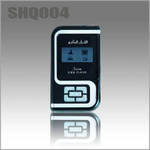 SHQ005.JPG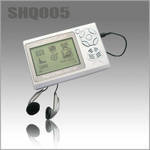 SHQ003.jpg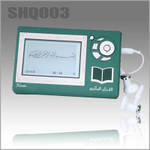 SH1601A.jpg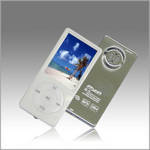 SH1601A.jpgSH1601A.jpgDear Mumin,How are you?Please you spend your value time reading this mail and reply me,thank you in advance.This is Amy lee from Shenzhen,China.Our company is Sheng Hsin Tech.,LTD and we specialize in Mp3/Mp4/USB Disk/Quran Player and GPS with PMP products.Regarding to the Holy Quran player pictures as Below: I hope we could establish long-term business relationship in the near future.We stand well on the world market not only we have good quality but also good prices and survices.We care these feedbacks from our clients.Any enquiry please could you let me know and I will quotate to you A.S.A.P more details.I look forward to hearing from you soon.Your SincerelyAmy leeMarketing manager Tel:+86-755 83550191 Ext 605Fax:+86-755 83550259Mobile:+86-13713829753MSN:amysunshiny@hotmail.comSkype:amylee2899Yahoo Id:amyleesunshineE-mail:amy@nelai.comwww.nelai.comFlag this messageRE: THE ENTIRE HOLY QURAN IS ATTACHED!Wednesday, 22 November, 2006 17:26From: "Shaheed Saleh" <shaheed2022_6@hotmail.com>Add sender to ContactsTo: dr_umar_azam@yahoo.co.ukAl Salaam Aleikum, Jazaka Allah khaira as much as the good work you have done in this workYour message to Dawah-liaison awaits moderator approvalWednesday, 22 November, 2006 22:20From: "dawah-liaison-bounces@sotonisoc.com" <dawah-liaison-bounces@sotonisoc.com>Add sender to ContactsTo: dr_umar_azam@yahoo.co.ukYour mail to 'Dawah-liaison' with the subject

    Get a free copy of the entire Holy Quran in one e-mail
attachment!!!

Is being held until the list moderator can review it for approval.

The reason it is being held:

    Post by non-member to a members-only list

Either the message will get posted to the list, or you will receive
notification of the moderator's decision.  If you would like to cancel
this posting, please visit the following URL:

    http://sotonisoc.com/mailman/confirm/dawah-liaison_sotonisoc.com/000c5b9f655153294f446ef4a5113518c3544803Flag this messageRE: THE ENTIRE HOLY QURAN IS ATTACHED!Friday, 24 November, 2006 7:13From: "zhr_asad@hotmail.com" <zhr_asad@hotmail.com>View contact detailsTo: dr_umar_azam@yahoo.co.ukDear Dr. Umar Azam
Assalamu Alaikum
Thanks for Sending  of the Glorious Quran
Regards

(Zaheer)Flag this messageRe: THE ENTIRE HOLY QURAN IS ATTACHED!Friday, 24 November, 2006 10:09From: "maxatkur" <maxatkur@yandex.ru>Add sender to ContactsTo: dr_umar_azam@yahoo.co.ukShukr Allah
May Allah be satisfied with you and give you Jannat and happy life.

Dear Doctor Umar
I have a seriou talk with you and am asking you to consider this case with the big attention. I am from Kazakhstan and the Kazakhs are considered to be Muslims but only few follow Sharyah. Now we face the hardships we are not abl;e to overcome without Allah's help and world community. We say we are Muslims but even nowadays we do not possess right Tafsir in Kazakh of holy Qu'ran and Hadiths. We have a lack of materials, good books CDs DVDs and others. then Kazakh Muslims do not have connection with world Muslim community.
Please For Allah's Sake help us to solve problems I am asking you
Our government does not pay attention to us so do the rich people 
Make duga for us

Respectively yours
Maxat
Ra'ak Allah
Яндекс.Почта: объем почтового ящика не ограничен! http://mail.yandex.ru/monitoring/Flag this message[IGR] Fwd: religous materials neededSaturday, 25 November, 2006 7:09From: "G.Waleed Kavalec" <kavalec@gmail.com>View contact detailsTo: info@muslim-cananda.orgSalaam alaikum allI was disappointed and embarrassed for our Ummah to read this.
---------- Forwarded message ---------- 
Greetings,My name is Wayne Moore and I am the Coordinator of Spiritual & Religious 
Care at Central East Correctional Center, Lindsay Ontario. I am a Christian 
Minister and it is my responsibility to care for inmates of all faiths. Our 
department facilitates all religious material and professional religious 
visitors to inmates in this very large prison.It is government policy that faith communities, (Muslim, Christian, etc.) 
provide appropriate religious materials for inmates who are from their 
faith group.I am sorry to say that the Muslim community is the only group who does not 
regularly provide us with Holy Writings and other material. We give out 
thousands of Bibles each year as they are requested. We give out many 
hundreds of free Christian-based correspondence courses; for Muslims, 
nothing.
Through various means I have even appealed to the Council of Imams, without even an answer. We do have an Imam, Mehmet Gul, who comes when he can and has brought a few Qur'ans, which he paid for himself. I know he cannot afford this. 
The Holy Month of Ramadan just ended and I am ashamed to say that most of our Muslim men did not even have a Qur'an to read during the month.The local Masjid is well aware of the situation, in the past 3 ? years, 
(since the prison opened), they have provided us with 6 Qur'ans 
Here is what we need, in order of priority.Qur'ans: We have 40 Muslims right now who need one. About 30% can 
read Arabic. We have numerous requests each month from inmates who are from other religious backgrounds but would like to read the Qur'an. 
We could easily use 200 Qur'ans a year, a mixture of Arabic and English 
(translations) . This prison can hold 1,200 people and the turnover is high. 
A lot of people come and go through this prison in one year.Basic information about Islam: Inmate from a Muslim background, 
but never practiced are unable to even do the basic prayers. We need basic materials that can tell them how to perform Wudu.Two months ago, for the first time since this prison opened 3 ? years ago, 
a person donated a box of books and pamphlets. These pamphlets included 
much of the basic information about Islam, The Prophet (pbuh) and Salat. This box of books were gone within minutes and numerous Muslims were > 
left without anything. The men who did get some material were very grateful.Note:
What we CANNOT give out in a government facility (hospitals, senior's homes and Jails) is any material that degrades any other religion. Video Tapes/DVD's on Islam, The Prophet (pbuh), Salat, Zakat, 
Hajj, The History of Islam, Conversion process etc.Prayer mats. We currently give out extra bed sheets to be used as 
a prayer mat.Anything you can do to help us, or who we can contact would be appreciated by myself and every Muslim inmate in the prison.Sincerely,
Wayne B. MooreCoordinator of Spiritual & Religious CareCentral East Correctional Center Lindsay, ON. K9V 4S6705 328 6000 x 3058
wayne.moore@ jus.gov.on. caG. Waleed Kavalec
------------ --------- ----
"Strive as in a race to achieve the
goal of excellence in all that you do."
  -  The Holy Quran __._,_.___ Messages in this topic (1) Reply (via web post) | Start a new topic Messages | Members Islam-Global_Religion Group is not responsible for any Yahoo advertisement with this message.

1. Subscribe:  Islam-Global_Religion-subscribe@yahoogroups.com
2. Post message: Islam-Global_Religion@yahoogroups.com 
3. Unsubscribe:  Islam-Global_Religion-unsubscribe@yahoogroups.com 
4. Message to owner:  Islam-Global_Religion-owner@yahoogroups.com 
Change settings via the Web (Yahoo! ID required) 
Change settings via email: Switch delivery to Daily Digest | Switch format to Traditional 
Visit Your Group | Yahoo! Groups Terms of Use | Unsubscribe 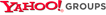 Flag this messageRE: THE ENTIRE HOLY QURAN IS ATTACHED!Sunday, 26 November, 2006 3:18From: "   salam...   " <sparklywater@hotmail.com>Add sender to ContactsTo: dr_umar_azam@yahoo.co.ukas-salamu'alaikum brother,thank you very much for sending the Qur'an file to me.I have decided to also publish it on sparklywater.com to be available for others to download - insha-Allah.May Allah reward you greatly for sharing the message of the Qur'an and for your dedication : )wsalamGet the inside track on what's happening at MSN. Sign up for the MSN Insider newsletter here.Flag this messageRe: THE ENTIRE HOLY QURAN IS ATTACHED!Sunday, 26 November, 2006 3:55From: This sender is DomainKeys verified"bimal sharma" <bimsha@gmail.com>Add sender to ContactsTo: "DR UMAR AZAM" <dr_umar_azam@yahoo.co.uk>wa 'alaykumu s-salamu wa rahmatul-lahi wa barakatuh thanks but I don't know arabic , will go and check in english at the site given by you thanks  bimalFlag this messageRE: THE ENTIRE HOLY QURAN IS ATTACHED!Monday, 27 November, 2006 0:34From: "Fahad" <fis100@york.ac.uk>Add sender to ContactsTo: "'DR UMAR AZAM'" <dr_umar_azam@yahoo.co.uk>Quran received, JazakallahFahad Sheikh *******************************************************************Flag this messageRE: THE ENTIRE HOLY QURAN IS ATTACHED!Monday, 27 November, 2006 11:13From: "Cresent High" <crescenthigh@hotmail.com>Add sender to ContactsTo: "DR UMAR AZAM" <dr_umar_azam@yahoo.co.uk>ASSALAMU ALIAKUM
 
JAZAKALLAH FOR YOUR PROMPT REPLY MAY ALLAH REWARD YOU AND ALL OF THOSE BROTHERS AND SISTERS FOR THEIR HARD WORK MAY ALLAH SHOWER HIS BLESSINGS UPON YOU ALL.
 
SALMA ANWAR
ADMINISTRATORThank YouTuesday, 28 November, 2006 14:53From: "Hydrose" <hrsbt@batelco.com.bh>Add sender to ContactsTo: "DR UMAR AZAM" <dr_umar_azam@yahoo.co.uk>Wa Alaikum Salam, brother, thank you for the e-mail.----- Original Message ----- Flag this messageRe: THE ENTIRE HOLY QURAN IS ATTACHED!Tuesday, 28 November, 2006 19:50From: This sender is DomainKeys verified"Elma Mustafic" <elma_xxx@yahoo.co.uk>Add sender to ContactsTo: "DR UMAR AZAM" <dr_umar_azam@yahoo.co.uk>Assalamu Alaikum,Thank you very much for the email, however I was not able to go onto your own website.The message comes up,saying that the site is disabled.SalamTop of FormBottom of FormTop of FormBottom of FormTop of FormBottom of FormTop of FormBottom of Form Flag this messageRe: FREE COPIES OF THE HOLY QURAN IN BOOK FORM, ISLAMIC MATERIALS etc.Thursday, 30 November, 2006 10:59From: "maxatkur" <maxatkur@yandex.ru>Add sender to ContactsTo: dr_umar_azam@yahoo.co.ukAssalaumahaleikum From Kazakhstan

Dear may Allah be satisfied with you (radiAllahu) and let me express my gratefullness to you. 
Also let me have a serious talk with you. We, the Kazakh Muslims face now the hardships we are not capable to overcome without Allah's help. In Kazakhstan the Kazakhs are considered to be Muslims but few per cent of them pray bfive times a day. Moreover the most horrible thing is those Kazakhs who pray are Wahhabists (astagfirullah) and those who do not are Muslims. We do not have contaqct with world Muslim community as well, also our own web islamic site even good tafsir in Kazakh. The government does not wish to pay attention to us as they think developing Islam will create good conditions for extremism and the major adults do not accept for their Soviet atheistic prejudice.
But now it is time to change all this. But we need help. We need to corporate with world Muslims.

Please contact with me to discuss these matters further

Allhamdulilahi rabbil 'alamin, Allamma sally 'ala Muhammad ua 'ala aly Muhammad
May Allah bless uour desire ti develop Islam
Allhamdulilahi rabbil 'alamin, Allamma sally 'ala Muhammad ua 'ala aly Muhammad
Aumin Allahy akbar

Respectively yours
Maxat
KazakhstanFlag this messageRe: The Entire Holy Quran is attached & Photos of Islamic MiraclesThursday, 30 November, 2006 15:43From: This sender is DomainKeys verified"Muhammad Bahroni" <vampire_roni@yahoo.co.uk>Add sender to ContactsTo: "DR UMAR AZAM" <dr_umar_azam@yahoo.co.uk>Thanks dear im really oblidged for all ur efforts n delivering us the true essence of islam----- Original Message ----
From: DR UMAR AZAM <dr_umar_azam@yahoo.co.uk>
To: dahabodayax@hotmail.com; julesjordan@gmail.com; vampire_roni@yahoo.co.uk
Sent: Thursday, 30 November, 2006 4:29:27 AM
Subject: The Entire Holy Quran is attached & Photos of Islamic MiraclesAssalamu Alaikum,                               Thank you very much for your request.  Please use the two important attachments.  You can see even more Islamic photos of miracles on the following two sites:                               www.islamcan.com                                www.ayatallah.fr.vu                                        Dr UmarDr. Umar Azam BA PhD FRSA FRSSASend instant messages to your online friends http://uk.messenger.yahoo.com
Send instant messages to your online friends http://uk.messenger.yahoo.com Flag this messageOut of Office AutoReply: THE ENTIRE HOLY QURAN IS ATTACHED & SO ARE PHOTOS OF ISLAMIC MIRACLES!Thursday, 30 November, 2006 23:09From: "Riedewaan Hendricks" <riedewaan@trilinear.co.za>Add sender to ContactsTo: "DR UMAR AZAM" <dr_umar_azam@yahoo.co.uk>I am not in office today and will be back on the 15/01/2007.  Any queries can be forwarded to Hayley Davids on 021-4107844 or hayley@trilinear.co.za

Thank you This e-mail, its contents and any file attachments transmitted with it may contain confidential proprietary information and is the property of Fairheads International Holdings or its subsidiaries (“Fairheads”) unless the context indicates otherwise. This e-mail is intended solely for the addressee. Access to this e-mail by anyone else is unauthorised. If you have received this e-mail in error you may not copy, distribute or use the contents, attachments or information in any way. Please destroy it and contact the sender. Unless clearly stated as being that of Fairheads International Holdings or its subsidiaries (“Fairheads”), views, opinions, data or other information which is unrelated to the official business of Fairheads, are those of the sender. Fairheads accepts no liability in respect of the unauthorised use of its e-mail facility or the sending of e-mail communications for other than strictly business purposes. Should verification be required, kindly request the sender to do so. No warranty is given that this e-mail is free of viruses, error, interception or interference. No liability or responsibility is accepted if information or data is, for whatever reason, corrupted, tampered with or does not reach the intended recipient. Fairheads reserves the right to access, block, monitor and intercept e-mail addressed to Users in Fairheads or take any other action in accordance with its e-mail policy. Licensed subsidiaries of Fairheads International Holdings are authorised Financial Services Providers in terms of the Financial Advisory and Intermediary Services Act, No 37 of 2002. Please be advised that the information contained in this communication, including attachments does not constitute advice in terms of the FAIS Act, No 37 of 2002. Our corporate information is as follows:
Fairheads International Trust Company (SA) (Pty) Ltd, Registration No 1925/00272/06
Fairheads International Holdings (SA) Ltd, Registration No 1983/009226/06
Fairheads Umbrella Trust Company (Pty) Ltd, Registration No 1992/004041/07 
For further information please visit our website at www.fairheads.com

------------------------------------------------------------------------------------------
This e-mail was checked by the e-Sweeper Service.
For more information visit our website, Clearswift Corporation e-Sweeper :
http://www.mimesweeper.com/products/esweeper/
------------------------------------------------------------------------------------------THANK YOU SO MUCHFriday, 1 December, 2006 15:00From: "dahabo sheeq noor" <dahabodayax@hotmail.com>Add sender to ContactsTo: dr_umar_azam@yahoo.co.ukAs-salaamu aleykum warahmatullahi wabarakatuhu:
 
i would like to say, Jazakallah for sending the holy Qur'an, the great miraclous pictures and websites.
 
if you have more islamic pictures, Qur'an-science, or articles please send them for me.
 
Wasalamu Aleykum.Express yourself with gadgets on Windows Live Spaces Try it! failure noticeFrom: This sender is DomainKeys verified"MAILER-DAEMON@yahoo.com" <MAILER-DAEMON@yahoo.com>Add sender to ContactsTo: dr_umar_azam@yahoo.co.ukHi. This is the qmail-send program at yahoo.com.
I'm afraid I wasn't able to deliver your message to the following addresses.
This is a permanent error; I've given up. Sorry it didn't work out.

<mukazi@juno.com>:
64.136.28.83 does not like recipient.
Remote host said: 550 mukazi@juno.com Account Inactive
Giving up on 64.136.28.83.

--- Below this line is a copy of the message.

Return-Path: <dr_umar_azam@yahoo.co.uk>
Received: (qmail 79371 invoked by uid 60001); 1 Dec 2006 22:26:04 -0000
DomainKey-Signature: a=rsa-sha1; q=dns; c=nofws;
  s=s1024; d=yahoo.co.uk;
  h=X-YMail-OSG:Received:Date:From:Subject:To:MIME-Version:Content-Type:Content-Transfer-Encoding:Message-ID;
  b=6rGB9BjPuyLYdFxSCls/Hkc4hLgQnkrJR3CSTE1fRa9xgRl7rHD8AFZDtMuY1j8jbm2wifQXGfSBFtAEDVrNcLMdamTlTrpKnfGCnqQLUmn9rWaTZzIVMmKrN2ir4IqNUIyPG8pGMfWdqzWURXdbMKw8X9KgMapGmA7RweSMYR0=;
X-YMail-OSG: mDtkxqgVM1mkzxVmutBoBs40L063uvugz4TFxxX5lykITtet9qmKm5.tOl72i1DtF.uHBQxbhQvalds5B5LbgBrMF7_7L8_bHzW.teTTPRw-
Received: from [82.153.31.140] by web25008.mail.ukl.yahoo.com via HTTP; Fri, 01 Dec 2006 22:26:03 GMT
Date: Fri, 1 Dec 2006 22:26:03 +0000 (GMT)
From: DR UMAR AZAM <dr_umar_azam@yahoo.co.uk>
Subject: THE ENTIRE HOLY QURAN IS ATTACHED & SO ARE PHOTOS OF ISLAMIC MIRACLES!
To: hafizg_786@yahoo.com, haval_777@yahoo.com, mukazi@juno.com,
  shakeebhusain@hotmail.com
MIME-Version: 1.0
Content-Type: multipart/mixed; boundary="0-2021513191-1165011963=:78677"
Content-Transfer-Encoding: 8bit
Message-ID: <23960.78677.qm@web25008.mail.ukl.yahoo.com>

--0-2021513191-1165011963=:78677
Content-Type: multipart/alternative; boundary="0-795322480-1165011963=:78677"

--0-795322480-1165011963=:78677
Content-Type: text/plain; charset=iso-8859-1
Content-Transfer-Encoding: 8bit

Assalamu Alaikum,
                                 Please write to confirm receipt of this important e-mail. Thank you very much for your request.  Please use the two important attachments.  You can see even more Islamic photos of miracles on the following two sites:
                                 www.islamcan.com 
                                 www.ayatallah.fr.vu 
   
                                         Dr Umar



Dr. Umar Azam BA PhD FRSA FRSSA
Re: THE ENTIRE HOLY QURAN IS ATTACHED & SO ARE PHOTOS OF ISLAMIC MIRACLES!Sunday, 3 December, 2006 16:50From: This sender is DomainKeys verified"Tubba Asma" <tubbaasma@yahoo.com>Add sender to ContactsTo: "DR UMAR AZAM" <dr_umar_azam@yahoo.co.uk>AOAThanks a lot for informing me about these 2 links, first one is very useful but not the second one; reason being the language is not familiar for me.And for future, I’ll like 2 know about more such Islamic knowledge based links.May God bless u. Regards Tubba Asma__________________________________________________
Do You Yahoo!?
Tired of spam? Yahoo! Mail has the best spam protection around 
http://mail.yahoo.com Flag this messageRE: THE ENTIRE HOLY QURAN IS ATTACHED & SO ARE PHOTOS OF ISLAMIC MIRACLES!Tuesday, 5 December, 2006 4:19From: "Khalid Mahmood" <G3KXM@se.com.sa>Add sender to ContactsTo: "DR UMAR AZAM" <dr_umar_azam@yahoo.co.uk>Wa Alaikum AsSalam Wa RahmatullahDear Dr. Umar Sb.,Thanks for this prompt response with beautiful attachments and links. By the way, I have already possessed these things, long before.As promised, Insha Allah I will forward this mail to my mailing list.Thanks again for this gesture of goodwill.May Allah reward you. Aamin.RegardsKhalidLargest quran   (Please let the pics open. Might take some time on a slower connection. 
If you can't see the pictures, right click the small Red-Cross and choose Show Picture to view it.)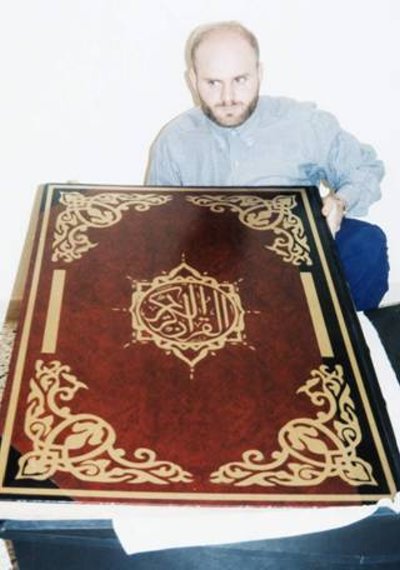 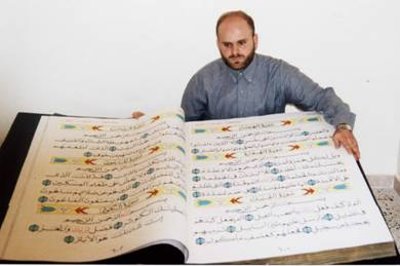 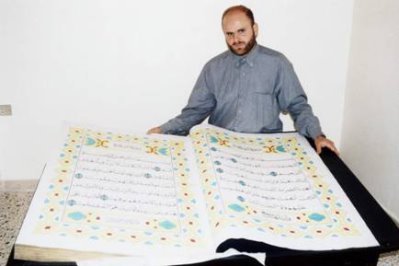 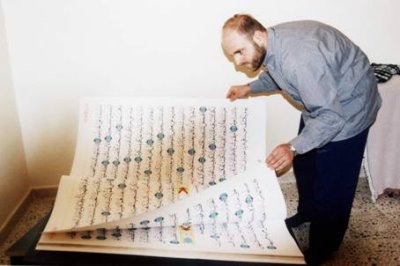 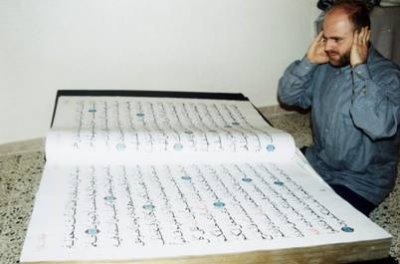 Cool link of the day click here Amazing Shoe Tree ====================================================
Love More cool mails? Click " To Join This Group" on the web.
==================================================== 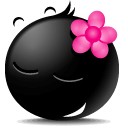 Thomas and friends Lost friends Find friend Friend and lover Friendship 